Тагиров Махмуд Валеевич 1925г.р. Звание: гв. сержант 
в РККА с 1943 года Место призыва: Бардымский РВК, Молотовская обл., Бардымский р-н № записи: 25221960Архивные документы о данном награждении:I. Приказ(указ) о награждении и сопроводительные документы к нему- первая страница приказ или указа- строка в наградном спискеII. Учетная картотека- данные в учетной картотекеМедаль «За отвагу» 

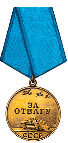 
Подвиг: 
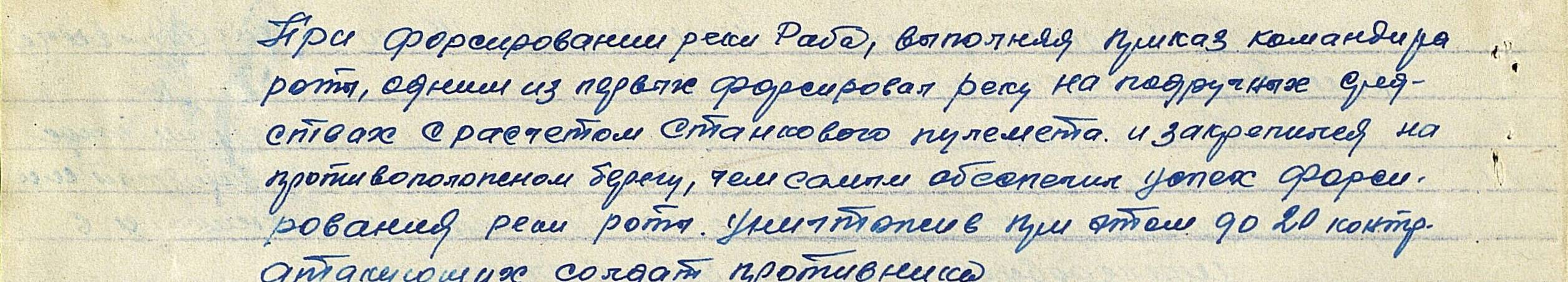 